Screening analysisScreening analysis for new premisesStep 1: QuestionnaireStep 2: Flowchart – new premisesThe Screening analysis result is determined using the flowchart below and responses to the questionnaire overleaf.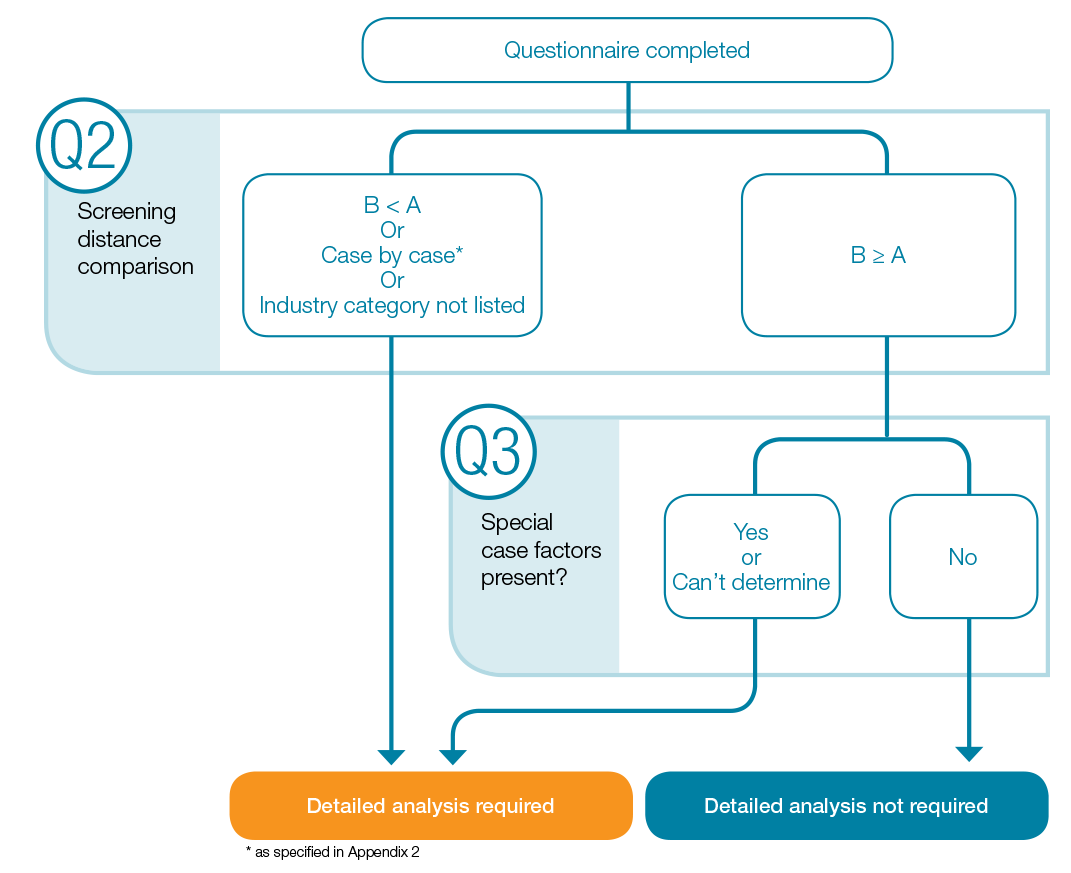 Figure 1: Screening analysis for new premisesScreening analysis for existing premisesStep 1: QuestionnaireStep 2: Flowchart - existing premisesThe Screening analysis result is determined using the flowchart below and responses to the questionnaire overleaf.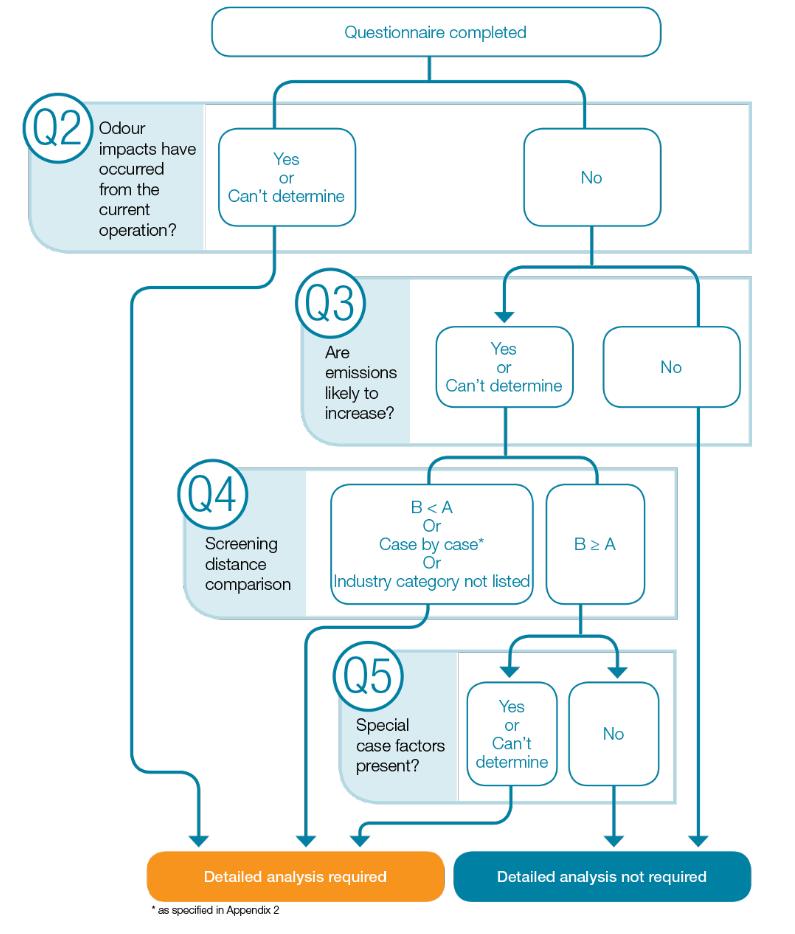 Figure 2: Screening analysis for existing premisesInstructionsApplicants undertake a screening analysis to assess whether further detailed analysis of odour emissions and impacts is required.The analysis primarily involves comparison of the screening distance (Appendix 2), with the sensitive receptor distance (Appendix 3), together with consideration of other information.Screening distances are not provided for some activities. In these instances, applicants are generally required to undertake a detailed analysis.Applicants are required to provide sufficient information with their application to enable the Department to substantiate the screening analysis.Separate screening procedures are provided for applications for new or existing premises.The Screening analysis comprises three steps:Step 1: Complete the questionnaire relevant to the application (for new or existing premises)Step 2: Use the flowchart and questionnaire responses to determine whether a Detailed analysis is requiredStep 3: Compile information to support the Screening analysis. This can include maps of sources and receptors, topographical maps, specifications for proposed emissions controls and details of screening distance calculations.If an industry category is not listed in Appendix 2 and the odour risk is considered to be low by the applicant, an exemption from the requirement for Detailed analysis may be granted by the Department. In these cases, the Department can be contacted before commencing preparation of an application.Questionnaires and flowcharts for new or existing premises are shown below.An electronic version of the questionnaire for new or existing premises is available on the Department website.Q1. Description of odour emissionsUse the table below to provide brief information about activities and sources that emit odour.Q1. Description of odour emissionsUse the table below to provide brief information about activities and sources that emit odour.Q1. Description of odour emissionsUse the table below to provide brief information about activities and sources that emit odour.Activity / odour sourceDescription, including proposed controlsDescription, including proposed controlsAdd more rows as required.Add more rows as required.Q2. Screening distanceQ2. Screening distanceQ2. Screening distanceScreening distances for categories of odour-generating activities are listed in Appendix 2.Select the appropriate option from the list below.Screening distances for categories of odour-generating activities are listed in Appendix 2.Select the appropriate option from the list below.Screening distances for categories of odour-generating activities are listed in Appendix 2.Select the appropriate option from the list below.Option 1:The screening distance is listed in Appendix 2 for this industry category and throughput level.Screening distance (A) = 	mSensitive receptor distance (B) = 	mOROption 2:The screening distance for this industry category and throughput level is specified as ‘case-by-case’ in Appendix 2.OROption 3:There is no entry for this industry category in Appendix 2.Option 1:The screening distance is listed in Appendix 2 for this industry category and throughput level.Screening distance (A) = 	mSensitive receptor distance (B) = 	mOROption 2:The screening distance for this industry category and throughput level is specified as ‘case-by-case’ in Appendix 2.OROption 3:There is no entry for this industry category in Appendix 2. B < A: Go to flowchart. B ≥ A: Go to Question 3. Case-by-case: Go to flowchart. Industry category is not listed: Go to flowchart.Q3. Special case factorsQ3. Special case factorsAre there special case factors that might increase odour impacts beyond the screening distance shown in Question 2?Please tick all applicable special case factors: Odour impacts from nearby sources Presence of an existing elevated odour background Complex terrain Unusually large and / or complex facility when compared with other Australian operations Unusual configuration of odour sources or technology compared with other Australian operations The proposal is located in a Strategic Industrial Area (SIA) Multiple industry categories that emit odour are present on the same site YES or Can’t determine: Go to flowchart.OR NO: Go to flowchart.Justification should be provided to support a ‘NO’ response.Special case factors – justification for ‘NO’ response.Special case factors – justification for ‘NO’ response.Additional comments.Additional comments.Q1. Description of odour emissionsUse the table below to provide brief information about activities and sources that emit odour.Q1. Description of odour emissionsUse the table below to provide brief information about activities and sources that emit odour.Q1. Description of odour emissionsUse the table below to provide brief information about activities and sources that emit odour.Activity / odour sourceDescription, including proposed controlsNew source? (Yes or No)Description, including proposed controlsNew source? (Yes or No)Add more rows as required.Add more rows as required.Q2. Identification of current odour impactsQ2. Identification of current odour impactsQ2. Identification of current odour impactsHave odour impacts occurred as a result of the current operational configuration and / or practices? Please tick all applicable boxes: Complaints Odour diaries Field odour assessments Community feedback Other._________________________Have odour impacts occurred as a result of the current operational configuration and / or practices? Please tick all applicable boxes: Complaints Odour diaries Field odour assessments Community feedback Other._________________________ YES or Can’t determine: Go to flowchart.Have odour impacts occurred as a result of the current operational configuration and / or practices? Please tick all applicable boxes: Complaints Odour diaries Field odour assessments Community feedback Other._________________________Have odour impacts occurred as a result of the current operational configuration and / or practices? Please tick all applicable boxes: Complaints Odour diaries Field odour assessments Community feedback Other._________________________ NO: Go to Question 3.Q3. Changes to emissionsQ3. Changes to emissionsQ3. Changes to emissionsAre there proposed changes to the existing premises that are likely to increase the odour emissions, or change the configuration of any source in the facility?Are there proposed changes to the existing premises that are likely to increase the odour emissions, or change the configuration of any source in the facility? YES or Can’t determine: Go to Question 4.Are there proposed changes to the existing premises that are likely to increase the odour emissions, or change the configuration of any source in the facility?Are there proposed changes to the existing premises that are likely to increase the odour emissions, or change the configuration of any source in the facility? NO: Go to flowchart.Q4. Screening distancesQ4. Screening distancesQ4. Screening distancesScreening distances for categories of odour-generating activities are identified in Appendix 2. Select the appropriate option from the list below.Screening distances for categories of odour-generating activities are identified in Appendix 2. Select the appropriate option from the list below.Screening distances for categories of odour-generating activities are identified in Appendix 2. Select the appropriate option from the list below.Option 1:The screening distance is listed in Appendix 2 for this industry category and throughput level.Screening distance (A) = 	mSensitive receptor distance (B) = 	mOROption 2:The screening distance for this industry category and throughput level is specified as ‘case-by-case’ in Appendix 2.OROption 3:There is no entry for this industry category in Appendix 2.Option 1:The screening distance is listed in Appendix 2 for this industry category and throughput level.Screening distance (A) = 	mSensitive receptor distance (B) = 	mOROption 2:The screening distance for this industry category and throughput level is specified as ‘case-by-case’ in Appendix 2.OROption 3:There is no entry for this industry category in Appendix 2. B < A: Go to flowchart. B ≥ A: Go to Question 5. Case-by-case: Go to flowchart. Industry category not listed:Go to flowchart. Q5. Special case factorsQ5. Special case factorsQ5. Special case factorsAre there special case factors that might increase odour impacts beyond the screening distance shown in Question 4?Please tick all applicable special case factors: Odour impacts from other nearby sources Presence of an existing elevated odour background Complex terrain (Glossary) Unusually large and/or complex facility when compared with other Australian operations Unusual configuration of odour sources compared with other Australian operations The premises is located in a Strategic Industrial Area (SIA) Multiple industry categories which emit odour are present on the same site YES or Can’t determine:Go to flowchart.OR NO: Go to flowchart.Justification should be provided to support a ‘No’ response. YES or Can’t determine:Go to flowchart.OR NO: Go to flowchart.Justification should be provided to support a ‘No’ response.Special case factors – justification for ‘NO’ response.Additional Comments.